DECLARAÇÃOEu,                                                      , aluno(a) do curso de                                                                                         da Universidade Católica do Salvador, RG                      CPF                               , declaro não possuir vínculo empregatício, estágio ou similar, FIES, nem ser beneficiado(a) com bolsa estudantil, inclusive PROUNI. Comprometo-me a nessa condição permanecer durante a vigência da bolsa de Iniciação científica.Salvador,       de              de 2023._________________________________________Assinatura do candidato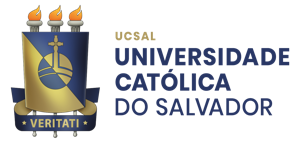 COORDENAÇÃO DE PESQUISA, PÓS-GRADUAÇÃO E MOBILIDADE ACADÊMICA DA UCSAL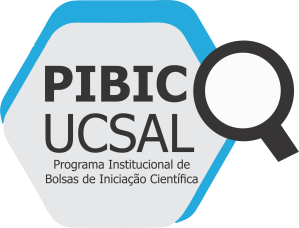 